SURAT KESEDIAAN BERTEMPAT TINGGAL DI WILAYAH KERJA  LOKASI MAGANG PROFESI SERTA BERSEDIAPATUH DAN TAAT MELAKSANAKAN KETENTUAN-KETENTUAN YANG BERLAKU DI LOKASI MAGANG PROFESI	  Yang Bertanda tangan di bawah ini :menyatakan dengan sesungguhnya bahwa saya dalam melaksanakan kegiatan magang frofesi pada Semester Genap Tahun Akademik 2017/2018 bersedia “bertempat tinggal di wilayah kerja lokasi magang profesi serta bersedia patuh dan taat melaksanakan ketentuan-ketentuan yang berlaku di lokasi magang profesi” kecuali ada ijin tertulis dari Instruktur Instansi Lokasi Magang Profesi.Jika saya tidak memenuhi kesediaan tersebut dalam surat pernyataan ini, saya bersedia menerima sanksi sesuai ketentuan yang berlaku di Lokasi Magang Profesi.Demikian Surat Pernyataan ini saya buat secara sadar. Terima kasih.						               Jember,   .................................   Nama:...........................................................................NIM:...........................................................................Program Studi:...........................................................................Semester:...........................................................................Alamat asal :...........................................................................Alamat di Jember:...........................................................................No HP & E-mail:.............................................................................Nama Orangtua/Wali:..............................................................................Mengetahu:                    PendaftarDosen Pembimbing Akademik, NIP. NIM. 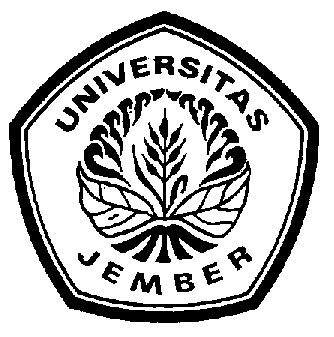 